Объявление о проведении отбора получателей субсидии для предоставления субсидии на возмещение части затрат сельскохозяйственных потребительских кооперативов02 августа, 11:15Департамент по социально-экономическому развитию села Томской области (далее – Департамент) объявляет о проведении отбора получателей субсидии для предоставления субсидии на возмещение части затрат сельскохозяйственных потребительских кооперативов (далее – отбор) в рамках государственной программы «Развитие сельского хозяйства, рынков сырья и продовольствия в Томской области», утверждённой постановлением Администрации Томской области № 338а от 26.09.2019.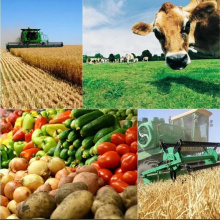 Срок подачи заявок на участие в отборе и документов к ней, с 09:00 часов 04 августа 2021 года до 17 часов 03 сентября 2021 года по адресу: г. Томск, проспект Развития 3, 1 этаж, кабинет 117, Единое окно. Время работы Единого окна: с 09:00 часов до 12:30 и с 13:30 до 17:00 ежедневно, кроме субботы, воскресенья и нерабочих праздничных дней (контактный номер телефона - 8(3822)908077).Заявители и участники конкурсного отбора могут получить разъяснения положений объявления о проведении отбора в срок приема заявок на участие в отборе (далее – заявка). По всем вопросам можно обращаться по адресу: г. Томск, проспект Развития 3, 3 этаж, кабинет 312 (время работы: с 09:00 часов до 12:30 и с 13:30 до 18:00 ежедневно, кроме субботы, воскресенья и нерабочих праздничных дней), по электронной почте: zvs@agro.tomsk.ru или по телефону: (3822) 90-60-61.Информация о проведении отбора размещена на официальном сайте Департамента по социально-экономическому развитию села Томской области depagro.tomsk.gov.ru в подразделе «Конкурсы» раздела «Мероприятия и конкурсы» (https://depagro.tomsk.gov.ru/konkursy-).